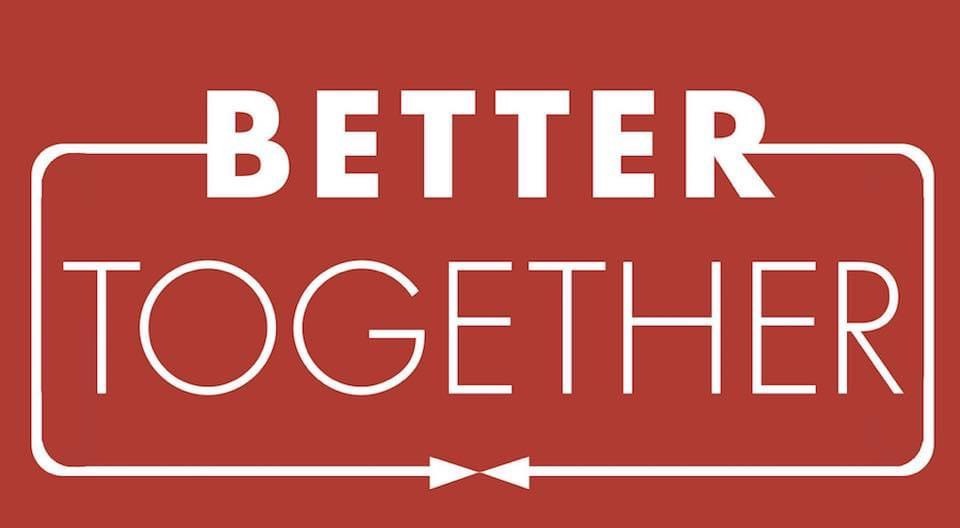 Indianapolis Alumnae Chapter of Delta Sigma Theta Sorority, IncFebruary 2022 Chapter MeetingSaturday, February 5, 2022 at 10:00 amOnline Via ZoomClick to RegisterJanuary 2022 Chapter MinutesFebruary 2022 Agenda & ReportsFebruary 2022 Chapter Meeting SlidesReset Password To Access Sisters Only PortalI am a member of IAC and I cannot remember my password to the Sisters Only Portal (SOP).  How do I request a reset of my established password?
Ans: To request a reset of your SOP password, please click here and a link will be sent to reset your password within 24 hours.  Please monitor your email inbox and your spam folder to ensure you receive the reset link.  Note: To ensure timely processing of your request, ONLY use this process to reset your previously established password.  If you have not contacted the Financial Secretary about gaining access to the Pay My Dues page, do so by clicking here.  Pay My Dues​If you have any questions about your dues, the fees outlined on the renewal form or the submission process outlined below, please click here to contact the Financial Secretary.  You may click here to contact the 2nd Vice President to obtain further information about getting connected to your new home chapter.  Welcome home to the Iconic Indianapolis Alumnae Chapter!

STEP 1Click here to open the Membership Dues Renewal Form.  Complete all sections of the fillable PDF per the instructions. Save it as "IAC Dues Form_<Insert First & Last name>".Click here to email it or print it for mailing to the Financial Secretary.Review total amount due on the form and prepare your payment accordingly.If you are unsure or have questions about the exact amount, please contact the Financial Secretary directly before preparing and submitting payment. ​STEP 2PayPal: Submit payment due via PayPal by selecting the proper sorority year, membership category and associated amount.